Publicado en  el 17/10/2016 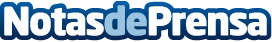 La tecnología y los accesorios unidos para ser más inteligentesDurante los últimos años se ha ido evolucionando en el mundo de la tecnología y ha ido acercandose al mundo de los accesorios mediante Smarwatchs, pulseras, colgantes entre otrosDatos de contacto:Nota de prensa publicada en: https://www.notasdeprensa.es/la-tecnologia-y-los-accesorios-unidos-para-ser_1 Categorias: Internacional Moda Comunicación E-Commerce Dispositivos móviles Innovación Tecnológica http://www.notasdeprensa.es